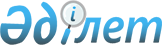 "Курчатов қаласының 2011-2013 жылдарға арналған бюджеті туралы" 2010 жылғы 28 желтоқсандағы N 30/235-IV шешімге өзгертулер мен толықтырулар енгізу туралы
					
			Күшін жойған
			
			
		
					Шығыс Қазақстан облысы Курчатов қалалық мәслихатының 2011 жылғы 18 наурыздағы N 32/256-IV шешімі. Шығыс Қазақстан облысы Әділет департаментінің Курчатов қаласындағы Әділет басқармасында 2011 жылғы 25 наурызда N 5-3-102 тіркелді. Шешімнің қабылдау мерзімінің өтуіне байланысты қолдану тоқтатылды - Шығыс Қазақстан облысы Курчатов қалалық мәслихаты аппаратының 2012 жылғы 5 қаңтардағы N 5 хатымен

      Ескерту. Шешімнің қабылдау мерзімінің өтуіне байланысты қолдану тоқтатылды - Шығыс Қазақстан облысы Курчатов қалалық мәслихаты аппаратының 2012.01.05 N 5 хатымен.

      

      Қазақстан Республикасының 2008 жылғы 04 желтоқсандағы № 95-IV Бюджеттік кодексінің 109-бабына, «Қазақстан Республикасындағы жергілікті мемлекеттік басқару және өзін-өзі басқару туралы» 2001 жылғы 23 қаңтардағы № 148 Қазақстан Республикасы Заңының 6-бабы 1-тармағы 1) тармақшасына, «2011-2013 жылдарға арналған облыстық бюджет туралы» 2010 жылғы 24 желтоқсандағы № 26/310-IV шешімге өзгерістер мен толықтырулар енгізу туралы» Шығыс Қазақстан облыстық мәслихатының 2011 жылғы 11 наурыздағы № 27/336-IV (нормативтік құқықтық кесімдерді мемлекеттік тіркеудің тізіліміне 2543 нөмірімен 2011 жылғы 17 наурызда тіркелген) шешіміне сәйкес Курчатов қалалық мәслихаты ШЕШІМ ҚАБЫЛДАДЫ



      1. «Курчатов қаласының 2011-2013 жылдарға арналған бюджеті туралы» 2010 жылғы 28 желтоқсандағы № 30/235-IV шешімге (нормативтік құқықтық кесімдерді мемлекеттік тіркеудің тізіліміне 5-3-98 нөмірімен тіркелген, облыстық «7 дней» газетінің 2011 жылғы 06 қаңтардағы № 1 санында жарияланған) келесі өзгертулер мен толықтырулар енгізілсін:



      1)1-тармақтағы:

      1)-тармақшадағы:

      «673809,0 мың теңге» сандары «798658,3 мың теңге» сандарымен ауыстырылсын;

      «86945,0 мың теңге» сандары «211794,3 мың теңге» сандарымен ауыстырылсын;

      2)-тармақшадағы:

      «666966,0 мың теңге» сандары «798392,5 мың теңге» сандарымен ауыстырылсын;

      4)-тармақшадағы:

      «6843,0 мың теңге» сандары «14342,0 мың теңге» сандарымен ауыстырылсын;

      «6843,0 мың теңге» сандары «14342,0 мың теңге» сандарымен ауыстырылсын;

      5)-тармақшадағы:

      «0,0 мың теңге» сандары «-14076,2 мың теңге» сандарымен ауыстырылсын;

      6)-тармақшадағы:

      «0,0 мың теңге» сандары «14076,2 мың теңге» сандарымен ауыстырылсын;



      2) 5-тармақтағы:

      «7500,0 мың теңге» сандары «7617,8 мың теңге» сандарымен ауыстырылсын;



      3) 7-тармақтағы:

      бірінші абзацтағы: «27514,0 мың теңге» сандары «26802,0 мың теңге» сандарымен ауыстырылсын;

      екінші абзацтағы: «25860,0 мың теңге» сандары «25008,0 мың теңге» сандарымен ауыстырылсын;

      төртінші абзацтағы: «270,0 мың теңге» сандары «390,0 мың теңге» сандарымен ауыстырылсын;

      бесінші абзацтағы: «230,0 мың теңге» сандары «250,0 мың теңге» сандарымен ауыстырылсын;



      4) мынадай мазмұндағы 7-1, 7-2 тармақтармен толықтырылсын:

      «7-1. 2011 жылғы қалалық бюджетте облыстық бюджеттен берілетін ағымдағы нысаналы трансферттер есебінен «Ауылдың гүлденуі - Қазақстанның гүлденуі» атты марафон-эстафета өткізуге сомасы 1769,0 мың теңге қарастырылсын»;

      «7-2. 2011 жылғы қалалық бюджетте облыстық бюджеттен берілетін дамытуға арналған нысаналы трансферттер есебінен Курчатов қаласындағы қатты тұрмыстық қалдықтар полигонының құрылысын аяқтауға сомасы 59765,3 мың теңге қарастырылсын»;



      5) 8-тармақтағы:

      төртінші абзацтағы: «714,0 мың теңге» сандары «500,0 мың теңге» сандарымен ауыстырылсын;

      мынадай мазмұндағы алтыншы-тоғызыншы абзацтармен толықтырылсын:

      «мектеп мұғалімдеріне және мектепке дейінгі ұйымдардың тәрбиешілеріне біліктілік санаты үшін қосымша ақы көлемін ұлғайтуға - 2088,0 мың теңге»

      жалақыны ішінара субсидиялауға - 1144,0 мың теңге;

      қоныс аударуға субсидиялар беруге - 10583,0 мың теңге;

      жұмыспен қамту орталықтарын құруға - 5426,0 мың теңге;



      6) мынадай мазмұндағы 8-1 тармақпен толықтырылсын:

      «8-1. 2011 жылғы қалалық бюджетте республикалық бюджеттен берілетін дамытуға арналған нысаналы трансферттер қарастырылсын, соның ішінде:

      мемлекеттік коммуналдық тұрғын үй қорының тұрғын үй құрылысы және (немесе) сатып алуға - 42000,0 мың теңге;

      ауылдағы кәсіпкерлікті дамытуға жәрдемдесу шеңберінде, жұмыспен қамту 2020 бағдарламасы шеңберінде инженерлік коммуникациялық инфрақұрылымдардың дамуына - 3000,0 мың теңге»;



      7) 1-қосымша осы шешімнің 1-қосымшасына сәйкес жаңа редакцияда жазылсын.



      2. Осы шешім 2011 жылғы 1 қаңтардан бастап қолданысқа енгізіледі.

      

      

      Сессия төрағасы                                     В. ДЕМЫШЕВ

      

      Курчатов қалалық

      мәслихатының хатшысы                              Ш. ТӨЛЕУТАЕВ

Курчатов қалалық мәслихаты

32 сессиясының 2011 жылғы 18 наурыздағы

№ 32/256-IV шешіміне 1 қосымша

Курчатов қалалық мәслихаты

30 сессиясының 2010 жылғы 28 желтоқсандағы

№ 30/235-IV шешіміне 1 қосымша 

Курчатов қаласының 2011 жылға арналған анықталған бюджеті 

      

      Экономика және бюджеттік

      жоспарлау бөлімінің бастығы                      Т. ЕЛЬНИКОВА
					© 2012. Қазақстан Республикасы Әділет министрлігінің «Қазақстан Республикасының Заңнама және құқықтық ақпарат институты» ШЖҚ РМК
				санатсанатСыныпСыныпшаЕрек

шелікКірістер атауы2011 жыл

(мың теңге)1Кірістер798 658,31Салықтық түсімдер564 789,001Табыс салығы202 868,02Жеке табыс салығы202 868,001Төлем көзінен салық салынатын табыстардан ұсталатын жеке табыс салығы164 931,002Төлем көзінен салық салынбайтын табыстардан ұсталатын жеке табыс салығы12 708,003Қызметін біржолғы талон бойынша жүзеге асыратын жеке тұлғалардан алынатын жеке табыс салығы469,004Төлем көзінен салық салынатын шетелдік азаматтар табыстарынан ұсталатын жеке табыс салығы24 760,003Әлеуметтік салық201 000,01Әлеуметтік салық201 000,001Әлеуметтік салық201 000,004Меншікке салынатын салықтар134 201,01Мүлікке салынатын салықтар80 810,001Заңды тұлғалардың және жеке кәсіпкерлердің мүлкіне салынатын салық80 100,002Жеке тұлғалардың мүлкіне салынатын салық710,03Жер салығы35 675,002Елді мекендер жерлеріне жеке тұлғалардан алынатын жер салығы1 063,008Елді мекендер жерлеріне заңды тұлғалардан, жеке кәсіпкерлерден, жеке нотариустар мен адвокаттардан алынатын жер салығы34 612,04Көлік құралдарына салынатын салық17 716,001Заңды тұлғалардан көлік құралдарына салынатын салық 6 501,002Жеке тұлғалардан көлік құралдарына салынатын салық11 215,005Тауарларға, жұмыстарға және қызметтерге салынатын ішкі салықтар24 662,02Акциздер998,096Заңды және жеке тұлғалар бөлшек саудада өткізетін, сондай-ақ өзінің өндірістік мұқтаждарына пайдаланылатын бензин (авиациалықты қоспағанда)843,097Заңды және жеке тұлғаларға бөлшек саудада өткізетін, сондай-ақ өз өндірістік мұқтаждарға пайдаланылатын дизель отыны155,03Табиғи және басқа ресурстарды пайдаланғаны үшін түсетін түсімдер19 169,015Жер учаскелерін пайдаланғаны үшін төлем19 169,04Кәсіпкерлік және кәсіби қызметті жүргізгені үшін алынатын алымдар4 495,001Жеке кәсіпкерлерді мемлекеттік тіркегені үшін алынатын алым115,002Жекелеген қызмет түрлерімен айналысу құқығы үшін алынатын лицензиялық алым1 899,003Заңды тұлғаларды мемлекеттік тіркегені және филиалдар мен өкілдіктерді есептік тіркегені, сондай-ақ оларды қайта тіркегені үшін алым64,014Көлік құралдарын мемлекеттік тіркегені, сондай-ақ оларды қайта тіркегені үшін алым284,018Жылжымайтын мүлікке және олармен мәміле жасау құқығын мемлекеттік тіркегені үшін алынатын алым1 178,020Жергілікті маңызы бар және елді мекендегі жалпы пайдаланудағы автомобиль жолдарын бөлу жолағында сыртқы (көрнекі) жарнамаларды орналастырғаны үшін алынатын төлем955,008Заңдық мәнді іс-әрекеттерді жасағаны және (немесе) оған уәкілеттігі бар мемлекеттік органдар немесе лауазымды адамдар құжаттар бергені үшін алынатын міндетті төлемдер2 058,01Мемлекеттік баж салығы2 058,002Мемлекеттік мекемелерге сотқа берілетін талап арыздарынан алынатын мемлекеттік бажды қоспағанда, мемлекеттік баж сотқа берілетін талап арыздардан, ерекше талап ету істері арыздарынан, ерекше жүргізілетін істер бойынша арыздардан (шағымдардан), сот бұйрығын шығару туралы өтініштерден, атқару парағының дубликатын беру туралы шағымдардан, аралық (төрелік) соттардың және шетелдік соттардың шешімдерін мәжбүрлеп орындауға атқару парағын беру туралы шағымдардың, сот актілерінің атқару парағының және өзге де құжаттардың көшірмелерін қайта беру туралы шағымдардан алынады1 183,004Азаматтық хал актілерін тіркегені үшін, сондай-ақ азаматтарға азаматтық хал актілерін тіркеу туралы куәліктерді және азаматтық хал актілері жазбаларын өзгертуге, толықтыруға және қалпына келтіруге байланысты куәліктерді қайтадан бергені үшін мемлекеттік баж386,005Шетелге баруға және Қазақстан Республикасына басқа мемлекеттерден адамдарды шақыруға құқық беретін құжаттарды ресімдегені үшін, сондай-ақ осы құжаттарға өзгерістер енгізгені үшін мемлекеттік баж105,007Қазақстан Республикасы азаматтығын алу, Қазақстан Республикасының азаматтығын қалпына келтіру және Қазақстан Республикасы азаматтығын тоқтату туралы құжаттарды ресімдегені үшін мемлекеттік баж28,008Тұрғылықты жерін тіркегені үшін алынатын мемлекеттік баж284,009Аңшы куәлігін бергені және оны жыл сайын тіркегені үшін мемлекеттік баж10,010Жеке және заңды тұлғалардың азаматтық, қызметтік қаруының (аңшылық суық қаруды, белгі беретін қаруды, ұңғысыз атыс қаруын, механикалық шашыратқыштарды, көзден жас ағызатын немесе тітіркендіретін заттар толықтырылған аэрозольді және басқа құрылғыларды, үрлемелі қуаты 7,5 Дж-дан аспайтын пневматикалық қаруды қоспағанда және калибрі 4,5 мм-ге дейінгілерді қоспағанда) әрбір бірлігін тіркегені және қайта тіркегені үшін алынатын мемлекеттік баж29,012Қаруды және оның оқтарын сақтауға немесе сақтау мен алып жүруге, тасымалдауға, Қазақстан Республикасының аумағына әкелуге және Қазақстан Республикасынан әкетуге рұқсат бергені үшін алынатын мемлекеттік баж33,02Салықтық емес түсімдер4 022,001Мемлекеттік меншіктен түсетін кірістер3 191,05Мемлекеттік меншіктегі мүлікті жалға беруден түсетін кірістер3 191,004Коммуналдық меншіктегі мүлікті жалдаудан түсетін кірістер3 191,006Басқа да салықтық емес түсімдер831,01Басқа да салықтық емес түсімдер831,007Жергілікті бюджеттен бұрын алынған пайдаланылмаған қаражаттарды қайтару30,009Жергілікті бюджетке басқа да салықтық емес түсімдер801,03Негізгі капиталды сатудан түсетін түсімдер18 053,003Жерді және материалдық емес активтер сату18 053,01Жерді сату17 948,001Жер учаскелерін сатудан түскен түсімдер17 948,02Материалды емес активтерді сату105,002Жер учаскелерін жалдау құқығын сатқаны үшін төлем105,04Трансферттердің түсімдері211 794,302Мемлекеттік басқарудың жоғарғы тұрған органдарынан түсетін трансферттер211 794,32Облыстық бюджеттен түсетін трансферттер211 794,301Ағымдағы нысаналы трансферттер62 013,002Дамытуға нысаналы трансферттер104 765,303Субвенциялар45 016,0Функ

цион

алды

топФунк

цион

алдық

жал

ғасыәкім

шілікБағ

дар

лама

ларБағ

дар

лама

лар

ата

уыАтауы2011 жыл

(мың теңге)ІІ. Шығындар798 392,501Жалпы сипаттағы мемлекеттік қызметтер88 535,41Мемлекеттік басқарудың жалпы функцияларын орындайтын өкілді, атқарушы және басқа органдар71 486,0112Аудан (облыстық маңызы бар қала) мәслихатының аппараты13 423,0001Аудан (облыстық маңызы бар қала) мәслихатының қызметін қамтамасыз ету жөніндегі қызметтер13 423,0122Аудан (облыстық маңызы бар қаланың) әкімінің аппараты58 063,0001Аудан (облыстық маңызы бар қала) әкімінің қызметін қамтамасыз ету жөніндегі қызметтер52 324,0003Мемлекеттік органдардың күрделі шығыстары5 739,02Қаржылық қызмет10 750,4452Ауданның (облыстық маңызы бар қаланың) қаржы бөлімі10 750,4001Аудандық бюджетті орындау және коммуналдық меншікті (облыстық маңызы бар қала) саласындағы мемлекеттік саясатты іске асыру жөніндегі қызметтер10 354,0003Салық салу мақсатында мүлікті бағалауды жүргізу97,4004Біржолғы талондарды беру жөніндегі жұмысты және біржолғы талондарды іске асырудан сомаларды жинаудың толықтығын қамтамасыз етуді ұйымдастыру5,0018Мемлекеттік органдардың күрделі шығыстары294,05Жоспарлау және статистикалық қызмет6 299,0453Ауданның (облыстық маңызы бар қаланың) экономика және бюджеттік жоспарлау бөлімі6 299,0001Экономикалық саясатты, мемлекеттік жоспарлау жүйесін қалыптастыру және дамыту және ауданды (облыстық маңызы бар қаланы) басқару саласындағы мемлекеттік саясатты іске асыру жөніндегі қызметтер6 299,002Қорғаныс2 985,01Әскери мұқтаждар2 925,0122Аудан (облыстық маңызы бар қала) әкімінің аппараты2 925,0005Жалпыға бірдей әскери міндетті атқару шеңберіндегі іс-шаралар2 925,02Төтенше жағдайлар жөніндегі жұмыстарды ұйымдастыру60,0122Аудан (облыстық маңызы бар қала) әкімінің аппараты60,0006Аудан (облыстық маңызы бар қала) ауқымындағы төтенше жағдайлардың алдын алу және оларды жою60,003Қоғамдық тәртіп, қауіпсіздік, құқықтық, сот, қылмыстық-атқару қызметі384,01Құқықтық қорғау қызметі384,0458Ауданның (облыстық маңызы бар қаланың) тұрғын үй-коммуналдық шаруашылығы, жолаушылар көлігі және автомобиль жолдары бөлімі384,0021Елді мекендерде жол жүрісі қауіпсіздігін қамтамасыз ету384,004Білім беру330 500,01Мектепке дейінгі тәрбие және оқыту77 752,0471Ауданның (облыстық маңызы бар қаланың) білім, дене шынықтыру және спорт бөлімі77 752,0003Мектепке дейінгі тәрбие ұйымдарының қызметін қамтамасыз ету75 664,0025Мектеп мұғалімдеріне және мектепке дейінгі ұйымдардың тәрбиешілеріне біліктілік санаты үшін қосымша ақының көлемін ұлғайту2 088,0011Республикалық бюджеттен берілетін трансферттер есебiнен2 088,02Бастауыш, негізгі орта және жалпы орта білім беру245 447,0471Ауданның (облыстық маңызы бар қаланың) білім, дене шынықтыру және спорт бөлімі245 447,0004Жалпы білім беру227 157,0005Балалар мен жеткіншектерге қосымша білім беру18 290,09Білім беру саласындағы өзге де қызметтер7 301,0471Ауданның (облыстық маңызы бар қаланың) білім, дене шынықтыру және спорт бөлімі7 301,0009Ауданның (облыстық маңызы бар қаланың) мемлекеттік білім беру мекемелер үшін оқулықтар мен оқу-әдістемелік кешендерді сатып алу және жеткізу4 684, 0020Жетім баланы (жетім балаларды) және ата-аналарының қамқорынсыз қалған баланы (балаларды) күтіп-ұстауға асыраушыларына ай сайынғы ақшалай қаражат төлемдері2 117,0011Республикалық бюджеттен берілетін трансферттер есебінен2 117,0023Үйде оқитын мүгедек балаларды жабдықтық, бағдарламалық қамтамасыз ету500,0011Республикалық бюджеттен берілетін трансферттер есебінен500,006Әлеуметтік көмек және әлеуметтік қамсыздандыру81 528,02Әлеуметтік көмек68 394,0451Ауданның (облыстық маңызы бар қаланың) жұмыспен қамту және әлеуметтік бағдарламалар бөлімі68 394,0002Еңбекпен қамту бағдарламасы25 927,0100Қоғамдық жұмыстар10 300,0101Жұмыссыздарды кәсіптік даярлау және қайта даярлау2 200,0102Халықты жұмыспен қамту саласында азаматтарды әлеуметтік қорғау жөніндегі қосымша шаралар1 700,0104Жұмыспен қамту 2020 бағдарламасына қатысушыларға мемлекеттік қолдау шараларын көрсету11 727,0023Жұмыспен қамту орталықтарының қызметін қамтамасыз ету5 426,0011Республикалық бюджеттен берілетін трансферттер есебінен5 426,0005Мемлекеттік атаулы әлеуметтік көмек2 152,0015Жергілікті бюджет қаражаты есебінен2 152,0006Тұрғын үй көмегі3 099,0007Жергілікті өкілетті органдардың шешімі бойынша азаматтардың жекелеген топтарына әлеуметтік көмек27 662,0028Облыстық бюджеттен берілетін трансферттер есебінен26 802,0029Ауданның (облыстық маңызы бар қаланың) бюджет қаражаты есебінен860,0010Үйден тәрбиеленіп оқытылатын мүгедек балаларды материалдық қамтамасыз ету736,0014Мұқтаж азаматтарға үйде әлеуметтік көмек көрсету1 713,0015Жергілікті бюджет қаражаты есебінен1 713,001618 жасқа дейінгі балаларға мемлекеттік жәрдемақылар1 638,0015Жергілікті бюджет қаражаты есебінен 1 638,0017Мүгедектерді оңалту жеке бағдарламасына сәйкес, мұқтаж мүгедектерді міндетті гигиеналық құралдармен қамтамасыз етуге, және ымдау тілі мамандарының, жеке көмекшілердің қызмет көрсету41,09Әлеуметтiк көмек және әлеуметтiк қамтамасыз ету салаларындағы өзге де қызметтер13 134,0451Ауданның (облыстық маңызы бар қаланың) жұмыспен қамту және әлеуметтік бағдарламалар бөлімі13 134,0001Жергілікті деңгейде халық үшін әлеуметтік бағдарламаларды жұмыспен қамтуды қамтамасыз етуді іске асыру саласындағы мемлекеттік саясатты іске асыру жөніндегі қызметтер12 576,0011Жәрдемақыларды және басқа да әлеуметтік төлемдерді есептеу, төлеу мен жеткізу бойынша қызметтерге ақы төлеу206,0021Мемлекеттік органдардың күрделі шығыстары352,007Тұрғын үй-коммуналдық шаруашылық163 467,31Тұрғын үй шаруашылығы53 800,0458

 Ауданның (облыстық маңызы бар қаланың) тұрғын үй-коммуналдық шаруашылығы, жолаушылар көлігі және автомобиль жолдары бөлімі8 800,0

 003Мемлекеттік тұрғын үй қорының сақталуын ұйымдастыру7 300,0031Кондоминиум объектісіне техникалық паспорттар дайындау1 500,0472Ауданның (облыстық маңызы бар қаланың) құрылыс, сәулет және қала құрылысы бөлімі45 000,0003Мемлекеттік коммуналдық тұрғын үй қорының тұрғын үй құрылысы және (немесе) сатып алу42 000,0011Республикалық бюджеттен берілетін трансферттер есебінен42 000,0018Жұмыспен қамту 2020 бағдарламасы шеңберінде инженерлік коммуникациялық инфрақұрылымдардың дамуы3 000,0011Республикалық бюджеттен берілетін трансферттер есебінен3 000,02Коммуналдық шаруашылық71 375,3458Ауданның (облыстық маңызы бар қаланың) тұрғын үй-коммуналдық шаруашылығы, жолаушылар көлігі және автомобиль жолдары бөлімі11 610,0012Сумен жабдықтау және су қайтарғы жүйелерінің қызметі11 610,0472Ауданның (облыстық маңызы бар қаланың) құрылыс, сәулет және қала құрылысы бөлімі59 765,3005Коммуналдық шаруашылықты дамыту59 765,3015Жергілікті бюджет қаражаты есебінен59 765,33Елді мекендерді көркейту38 292,0458Ауданның (облыстық маңызы бар қаланың) тұрғын үй-коммуналдық шаруашылығы, жолаушылар көлігі және автомобиль жолдары бөлімі38 292,0015Елді мекендердегі көшелерді жарықтандыру10 127,0 016Елді мекендердің санитариясын қамтамасыз ету8 046, 0017Жерлеу орындарын күтіп ұстау және туысы жоқтарды жерлеу45,0018Елді мекендерді абаттандыру және көгалдандыру20 074,008Мәдениет, спорт, туризм және ақпараттық кеңістік62 588,01Мәдениет саласындағы қызмет31 070,0455Ауданның (облыстық маңызы бар қаланың) мәдениет және тілдерді дамыту бөлімі31 070,0003Мәдени ойын-сауық жұмысын қолдау31 070,02Спорт5 085,0471Ауданның (облыстық маңызы бар қаланың) білім, дене шынықтыру және спорт бөлімі5 085,0014Аудандық (облыстық маңызы бар қалалық) деңгейде спорттық жарыстар өткiзу185,0015Әртүрлi спорт түрлерi бойынша аудан (облыстық маңызы бар қала) құрама командаларының мүшелерiн дайындау және олардың облыстық спорт жарыстарына қатысуы4 900,03Ақпараттық кеңістік13 825,0455Ауданның (облыстық маңызы бар қаланың) мәдениет және тілдерді дамыту бөлімі12 517,0006Аудандық (қалалық) кітапханалардың жұмыс істеуі5 912,0007Мемлекеттік тілді және Қазақстан халықтарының басқа да тілдерін дамыту6 605,0456Ауданның (облыстық маңызы бар қаланың) ішкі саясат бөлімі1 308,0002Газеттер мен журналдар арқылы мемлекеттік ақпараттық саясат жүргізу жөніндегі қызметтер1 008,0005Телерадио хабарларын тарату арқылы мемлекеттік ақпараттық саясатты жүргізу жөніндегі қызметтер300,09Мәдениет, спорт, туризм және ақпараттық кеңестікті ұйымдастыру жөніндегі өзге де қызметтер12 608,0455Ауданның (облыстық маңызы бар қаланың) мәдениет және тілдерді дамыту бөлімі4 716,0001Жергілікті деңгейде тілдерді және мәдениетті дамыту саласындағы мемлекеттік саясатты іске асыру жөніндегі қызметтер4 700,0010Мемлекеттік органдардың күрделі шығыстары16,0456Ауданның (облыстық маңызы бар қаланың) ішкі саясат бөлімі7 892,0001Жергілікті деңгейде ақпарат, мемлекеттілікті нығайту және азаматтардың әлеуметтік сенімділігін қалыптастыру саласында мемлекеттік саясатты іске асыру жөніндегі қызметтер5 933,0003Жастар саясаты саласындағы өңірлік бағдарламаларды іске асыру1 959,010Ауыл, су, орман, балық шаруашылығы, ерекше қорғалатын табиғат аумақтар, қоршаған ортаны және жануарлар дүниесін қорғау, жер қатынастары10 526,01Ауыл шаруашылығы9 843,0460Ауданның (облыстық маңызы бар қаланың) ауыл шаруашылығы, ветеринария және жер қатынастары бөлімі9 843,0001Ауданның (облыстық маңызы бар қаланың) аумағында ауыл шаруашылығы, ветеринария және жер қатынастары саласында мемлекеттік саясатты іске асыру бойынша қызметер9 557,0012Қаңғыбас иттер мен мысықтарды аулауды және жоюды ұйымдастыру230,0014Ауыл шаруашылығы жануарларын бірдейлендіру жөніндегі іс-шараларды жүргізу56,09Ауыл, су, орман, балық шаруашылықтары, қоршаған ортаны қорғау және жер қатынастары саласындағы өзге де қызметтер683,0460Ауданның (облыстық маңызы бар қаланың) ауыл шаруашылығы, ветеринария және жер қатынастары бөлімі683,0015Эпизоотияға қарсы іс-шаралар жүргізу683,011Өнеркәсіп, сәулет, қала құрылысы және құрылыс қызметі6 208,02Сәулет, қала құрылысы және құрылыс қызметі6 208,0472Ауданның (облыстық маңызы бар қаланың) құрылыс, сәулет және қала құрылысы бөлімі6 208,0001Жергілікті деңгейде құрылыс, сәулет және қала құрылысы саласындағы мемлекеттік саясатты іске асыру жөніндегі қызметтер6 118,0015Мемлекеттік органдардың күрделі шығыстары90,012Көлік және коммуникация23 172,01Автомобиль көлігі23 172,0458Ауданның (облыстық маңызы бар қаланың) тұрғын үй-коммуналдық шаруашылығы, жолаушылар көлігі және автомобиль жолдары бөлімі23 172,0023Автомобиль жолдарының жұмыс істеуін қамтамасыз ету23 172,0015Жергілікті бюджет қаражаты есебінен 23 172,013Басқалары28 474,89Басқалары28 474,8451Ауданның (облыстық маңызы бар қаланың) жұмыспен қамту және әлеуметтік бағдарламалар бөлімі468,0022«Бизнестің жол картасы 2020» бағдарламасы шеңберінде жеке кәсіпкерлікті қолдау468,0011Республикалық бюджеттен берілетін трансферттер есебiнен468,0452Ауданның (облыстық маңызы бар қаланың) қаржы бөлімі7 617,8012Ауданның (облыстық маңызы бар қаланың) жергілікті атқарушы органның резерві7 617,8100Ауданның (облыстық маңызы бар қаланың) аумағындағы табиғи және техногендік сипаттағы төтенше жағдайларды жоюға арналған ауданның (облыстық маңызы бар қаланың) жергілікті атқарушы органның төтенше резерві400,0101Шұғыл шығындарға арналған ауданның (облыстық маңызы бар қаланың) жергілікті атқарушы органының резерві7 000,0102Соттардың шешімдері бойынша міндеттемелерді орындауға арналған ауданның (облыстық маңызы бар қаланың) жергілікті атқарушы органның резерві217,8458Ауданның (облыстық маңызы бар қаланың) тұрғын үй-коммуналдық шаруашылығы, жолаушылар көлігі және автомобиль жолдары бөлімі9 302,0001Жергілікті деңгейде тұрғын үй-коммуналдық шаруашылығы, жолаушылар көлігі және автомобиль жолдары саласындағы мемлекеттік саясатты іске асыру жөніндегі қызметтер9 302,0471Ауданның (облыстық маңызы бар қаланың) білім, дене шынықтыру және спорт бөлімі11 087,0001Білім, дене шынықтыру және спорт бөлімі қызметін қамтамасыз ету10 806,0018Мемлекеттік органдардың күрделі шығыстары281,015Трансферттер24,01Трансферттер24,0452Ауданның (облыстық маңызы бар қаланың) қаржы бөлімі24,0006Нысаналы пайдаланылмаған (толық пайдаланылмаған) трансферттерді қайтару24,0ІІІ. Таза бюджеттік несиелендіру0,0Бюджеттік несиелер0,05Бюджеттік несиелерді жабу0,0ІV. Қаржылық активтермен операциялар жөніндегі сальдо:14 342,0Қаржылық активтерді сатып алу14 342,013Басқалары14 342,09Басқалары14 342,0452Ауданның (облыстық маңызы бар қаланың) қаржы бөлімі14 342,0014Заңды тұлғалардың жарғылық капиталын ұлғайту немесе қалыптастыру14 342,06Қаржылық активтерді сатудан мемлекетке түсетін түсімдер0,0V. Бюджет тапшылығы (профициті)-14 076,2VІ. Бюджет тапшылығын қаржыландыру (профицитті пайдалану)14 076,2